Приложение 3к приказу№_____ от ________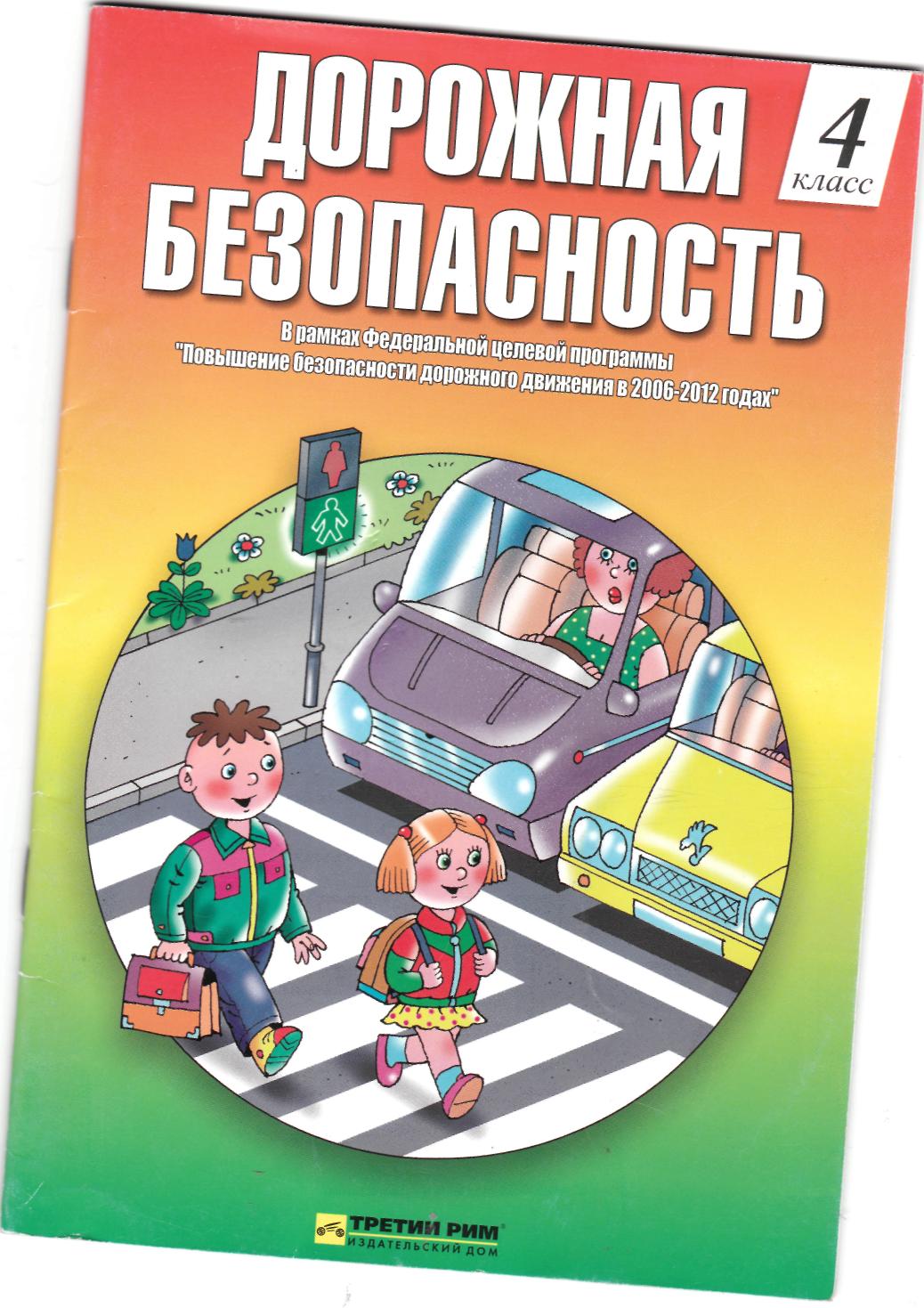 Руководитель: Скворцова О.А.Анализ работы отряда ЮИД за 2019-20 учебный год.В 2019-20 учебном году в состав отряда входило 94 учащихся 5-11  классов. Всего было проведено 36 занятий. Все занятия направлены на профилактику детского дорожно-транспортного травматизма. Члены отряда занимались углубленным изучением правил дорожного движения и отработкой навыков оказания первой помощи пострадавшим при автодорожных происшествиях. ЮИДовцы, активно принимали участие в организации и проведении общешкольных и классных мероприятий по безопасности дорожного движения. Занимались подбором материалов для проведения тематических классных часов. Проводили совместно с сотрудниками ГИБДД профилактические акции. Члены отряда ЮИД принимали участие в работе региональной межведомственной социальной акции «Мы первыми приходим на помощь». Совместно с инспекторами УГИБДД Ярославской области и региональным ресурсным центром «Лабораторией безопасности» представляли тематическую диалоговую площадку, провели мастер-класс по изготовлению световозвращающих брелоков, интерактив на стендах «Азбука дорожного движения», «Мой друг велосипед». Всего в мероприятии приняли участие 4000 школьников Ярославской области.Важным событием для членов отряда ЮИД было участие в I Всероссийском форуме отрядов «Я выбираю ЮИД», который прошёл в рамках реализации федерального проекта «Безопасность дорожного движения» в г. Москве в период с 17 по 19 ноября 2019 года. Это важное государственное мероприятие организовало и провело Главное управление по обеспечению безопасности дорожного движения МВД России совместно с Министерством просвещения Российской Федерации. В нем приняли участие делегации 73 регионов РФ. Делегацию Ярославской области на форуме представляли юные инспекторы движения МОБУ СШ№2. 18 ноября состоялось открытие первого Всероссийского форума «Я выбираю ЮИД». Ребята побывали в «Городе ЮИД», где приняли участие в мастер-классах, попробовали свои силы на велотренажере, в оказании первой помощи, изготовлении буклетов и открыток «Я люблю ЮИД».  В программу Форума входило пленарное заседание по вопросам развития и популяризации деятельности отрядов ЮИД, на нём присутствовали Главный государственный инспектор безопасности дорожного движения РФ Черников М.Ю., министр транспорта России Дитрих Е.И.  и другие почётные гости. ЮИДовцы обсуждали в группах важные вопросы.  Выработанные решения объединяли и представляли полученный продукт на заседании, для создания резолюции форума. Форум прошёл на одном дыхании, организация всех мероприятий на высочайшем уровне. Впечатления у участников незабываемые. Ребята  гордимся тем, что попали в историю страны!Члены отряда активно участвовали в муниципальном мероприятии в рамках проекта «Дари добро» фестивале отрядов ЮИД « Юному пешеходу- безопасную дорогу»Команда отряда ЮИД стала участником в муниципальном фестивале-конкурсе «Безопасное движение – это жизнь». Члены отряда оказывали помощь в организации тематических мероприятий для учащихся начального звена и воспитанников детских садов. Участвовали в проведении  для них практических занятий на школьной автоплощадке. Всего ими было проведено 8 занятий с дошкольниками и 4 игровые программы. В течение учебного года ЮИДовцы совместно с сотрудниками ОГИБДД проводили профилактические занятия по правилам дорожного движения с обучающимися сельских школ всего ими было проведено 5 занятий.  Совместно с учащимися школы ребята принимали участие в оформлении общешкольных Уголков безопасности, предоставляли сменный материал для их разделов.Муниципальный этап Всероссийского конкурса «Безопасное колесо» в прошедшем году из-за пандемии короновируса был перенесён на более поздние сроки.Юидовцы  поддерживают тесную связь с районным отделом ГИБДД. Провели совместно с сотрудниками 25 профилактических рейдов и  акций на улицах города, 8 тематических занятий для школьников .«Внимание -дети!»- 2 рейда, Засветись», «Пешеходный переход», «Выбери жизнь- пристегнись!», «Главная дорога детям», «Внимание, пешеход!», «Автокресло-детям» «Родитель- ты за всё в ответе!» , «Дед Мороз и ПДД», «Возьми ребёнка за руку» и другие. К ним ребята готовились заранее: проводили заседания отряда, на которых определяли цели и задачи акций, тематических мероприятий  и решали, какие материалы подготовить, а также  утверждали  сроки проведения, назначали ответственных за подготовку и проведение на отдельных этапах работы. Членами отряда ЮИД, на школьном сайте создана страничка  «Дорожная безопасность». На ней размещена информация о деятельности отряда, его успехах и проблемах. Принцип детского самоуправления , используемый в деятельности отряда ЮИД, благоприятно влияет на специализацию обучающихся и способствует воспитанию правопослушного гражданина.Руководитель-преподаватель-организатор ОБЖ Скворцова О.А.Количество членов отряда ЮИД на 2020-2021г.- 18 чел. Деятельность отряда ЮИД представляет собой организацию внеурочной деятельности по профилактике детского дорожно-транспортного травматизмаДанная программа - нетрадиционный подход к обучению школьников правилам дорожного движения и воспитания культуры поведения на дороге. Она предусматривает системную работу в следующих направлениях:Обучение теоретическим знаниям ( вербальная информация, экскурсии, просмотры обучающих фильмов)Развитие практических навыков и применение их в реальных условиях дороги ( интерактивные обучающие программы, сюжетно-ролевые игры, решение ситуационных задач, практические занятия на школьной автополщадке)Агитационно - пропагандистская, проектная и творческая деятельность (совместные с сотрудниками ГИБДД акции, рейды на дорогах, тематические мероприятия для учащихся младших классов и воспитанников дошкольных учреждений, создание тематических буклетов, презентаций видеороликов).План работы отряда ЮИДмуниципального общеобразовательного бюджетного учреждения «Средняя школа №2 имени Д.В. Крылова» на 2020-2021учебный годМуниципальное общеобразовательное бюджетное учреждение «Средняя ШКОЛА №2 имени Д.В.Крылова»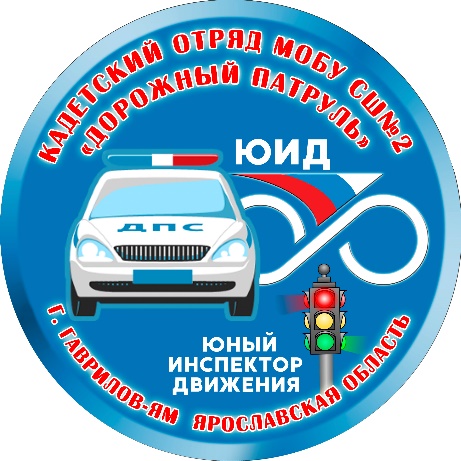 Деятельность отряда ЮИДАнализ работы,учебно-тематический плангАВРИЛОВ – яМ2020№ п/пМесяцСодержание занятийВыполнение 1Август-Тематические занятия для детей школьного оздоровительного лагеряВсероссийский проект «ЮИД России»13.08-16.08. 2020 Учащиеся  ЮИДовцы приняли участие в мероприятиях проекта «ЮИД России». Совместно с педагогами проведены тематические мероприятия, направленные на профилактику детского дорожно-транспортного травматизма для детей летнего оздоровительного лагеря 6-9 лет «История правил дорожного движения»10-12 лет «Мой друг –велосипед»15-17 лет- «Проект ПДД».2СентябрьАкция «Осторожно, пешеход!»27.08.2020. приняли участие в профилактической акции «Осторожно, пешеход!». Она прошла на одной из центральных улиц Гаврилов-Яма. Кадеты и инспекторы ГИБДД напомнили о безопасном участии в дорожном движении пешеходам и водителям.Организационное заседание отряда02.09.2021 состоялось заседание членов отряда ЮИД. Составлены списки и ознакомились с планом работы .Акция «Возьми ребенка за руку»03.09.20 5чел. провели профилактическую акцию у пешеходного перехода, вблизи школыРегиональный творческий конкурс информационных буклетов о правилах безопасности «Надо знать, как действовать»03.09.20г. ребята приняли участие в конкурсе , представили совместный буклет «Мой друг велосипед». Тематическое занятие«Азбука безопасности»14.09.2021 для членов отряда проведено учебно-практическое занятие .3.ОктябрьАкция «Засветись на дороге»19.10. 2020 ребята совместно с инспектором ОГИБДД провели акцию в  микрорайоне школы. Онлайн - региональный слёт ЮИД rc.pddtt@gmail.com29-30.10.2020  Команда отряда в составе 10 заняли 2 место в конкурсе творческих заданий: Визитка отряда, лепбук, памятка пешеходу и 2 место  в Квиз-игре по ПДД, в результате общего зачёта -2 общекомандное место среди 21 команды Ярославской областиАкция «Пешеход! Внимание , переход»25.10. 2020   «Мой удобный переход»- фоточеллендж. =Мой-БезопасныйПереход! Тематическое занятие1.«Изучение ПДД»2.Практическое занятие- решение ситуационных задач.3.НоябрьМежрегиональная акция #ЖизньБезДТП 09.11.2020-15.11.2020 10 чел. приняли участие в конкурсах: викторина, смартмоб, слоган.Муниципальный конкурс  «Безопасное движение – это жизнь»25.11.2020 конкурс прошёл в онлайн- формате команда ЮИДовцев 10 чел., подготовили творческий номер . В номинации «Песня» и заняли 1 место Профилактическая акция«Пешеход! Внимание переход!»»23.11.2020 совместно с инспекторами ОГИБДД проведена профилактическая акция. Ребята напомнили пешеходам и водителям о соблюдении правил дорожного движения, особенно быть внимательными на пешеходных переходах4ДекабрьПрофилактическая акция03.12.2020 кадеты – ЮИДовцы , 6 чел. совместно с инспектором ОГИБДД провели в микрорайоне школы акцию «Внимание, пешеход!» ребята напомнили прохожим о соблюдении ПДД и особенно быть внимательными при переходе дороги.Единый урок безопасностиОнлайн мероприятие 22.12.2020 ЮИДовцы и кадеты совместно с инспектором ОГИБДД и специалистами школы провели онлайн урок «Безопасное путешествие в зимние каникулы» на платформе zoom  для учащихся начальных классов. Всего в мероприятии приняли участие 170 чел.5ЯнварьКвиз-игра ПДД20.01.2021 члены отряда., приняли участие в Квиз- игре ПДД, которую проводили специалисты регионального Ресурсного центра по профилактике ДДТТ на платформе ZOOM. Ребята отлично справились с заданиями игры и заняли 1 место, став победителями.Подготовка к межмуниципальному творческому фестиваль «Юному пешеходу-безопасную дорогу»05.02.2021 фестиваль проходил в формате онлайн в нём приняли участие члены отряда,в номинации «Стихотворение»6ФевральАкция «Пешеход, стань ярче!»04.02.2021 совместно с инспекторами ОГИБДД провели профилактическую акцию, в ней приняли участие 11 чел.Проект «Дари добро» фестиваль «Юному пешеходу-безопасную дорогу»05.02.2021 фестиваль проходил в формате онлайн в нём приняли участие члены отряда ЮИД,в номинации стихотворение. Получили  Свидетельств участников.7Март День рождения ЮИД05.03.2021 10 чел. приняли участие во Всероссийском конкурсе «Открытка  -День рождения ЮИД».Муниципальный этап Всероссийского конкурса «Безопасное колесо»11.03.2021 команда кадетов ГИБДД  стала победителем муниципального этапа Всероссийского конкурса «Безопасное колесо»  Акция19.03.2021 кадеты в составе 8 чел., совместно с инспекторами ОГИБДД приняли участие в акции «Пешеход! Внимание, переход». Ребята напоминали пешеходам и водителям о соблюдении правил дорожного движения, особенно быть внимательными на дорогахРегиональный этап Всероссийского конкурса «Безопасное колесо»25.03.2021 команда кадетов достойно выступила на региональном этапе Всероссийского конкурса «Безопасное колесо», показав 4 результат теоретического тура конкурса, среди 23 команд Ярославской области.8АпрельПрофилактическая акция «Шагающий автобус»13.04.2021 ЮИДовцы 6 чел. совместно с инспектором ОГИБДД провели для учащихся 1 классов профилактическую акцию «Шагающий автобус» в районе школы. Ребятам напомнили о правилах перехода проезжей части на регулируемых и нерегулируемых пешеходных переходах.Всероссийский конкурс фоторабот, посвященный 85-летию Госавтоинспекции19.04.21 подготовлены и отправлены 12 работ на конкурсАкция #Снижаем скорость-сохраняем жизнь#27.04.2021 состоялась съёмка социального ролика, приняли участие 18 чел.Акция #Снижаем скорость-сохраняем жизнь#30.04.2021 запись на радио тематических слоганов, участия во Всероссийской  глобальной неделе безопасности9МайАкция «Георгиевская ленточка»04.05.2021 члены отряда провели акцию на улицах города. Ребята поздравляли пешеходов и водителей с наступающим праздником Победы в Великой Отечественной войне 1941-1945г.и давали напутствие соблюдать ПДД.«Безопасные каникулы»10.05.2021 съёмка видеоурока «Безопасные каникулы» для проведения онлайн занятия на платформе zoom для учащихся Ярославской области 17.05.2021 видеоурок «Безопасные каникулы»Итоговое заседание отряда 25.05.202110.ИюньИгровые занятия с детьми летнего оздоровительного лагеря